Tunja, Señores FUNDACIÓN UNIVERSITARIA JUAN DE CASTELLANOSAtn. Oficina de Relaciones InternacionalesCiudad: Asunto: acta de compromisos.Yo, , identificado con cédula de ciudadanía n.°   , estudiante del programa académico  de   semestre, interesado en realizar movilidad académica durante el   semestre de 20, mediante el presente oficio manifiesto que tengo conocimiento de la responsabilidad que conlleva, y me comprometo a:Realizar la inscripción de materias correspondiente y legalizar la matrícula en la Fundación Universitaria Juan de Castellanos, en los tiempos establecidos en el calendario académico.Notificar por escrito a la Oficina de Internacionalización de las Universidades de origen y destino, a la mayor brevedad posible, si por algún motivo me retiro del programa de movilidad.Asumir la responsabilidad de adquirir tiquetes de avión y seguro médico internacional. La Fundación Universitaria Juan de Castellanos no se hace responsable si el seguro adquirido o aerolínea no cumple con lo pactado con el estudiante.Respetar las normas, políticas y reglamentos establecidos en la universidad de destino. Asumir la responsabilidad por mi comportamiento durante todo el período de la movilidad. Si al llegar a la Universidad de destino, se realiza algún cambio en las asignaturas aprobadas previamente en formato de aval de la Facultad, enviar la nueva propuesta de inscripción de asignaturas a la Oficina de Internacionalización y Dirección de programa, solicitando la autorización. No se tendrán en cuenta asignaturas que no hayan sido autorizadas. Cubrir los gastos no estipulados en el tipo de beca otorgada. Inscribir mínimo 4 asignaturas en la Universidad de destino, informar casos de fuerza mayor que lo eviten (no aplica para pasantías o práctica profesional).Regresar a la Fundación Universitaria Juan de Castellanos, una vez culminado el tiempo de movilidad. Diligenciar el formato de informe de la experiencia de movilidad.Participar en las actividades convocadas por la Oficina de Internacionalización, para promover la movilidad.Eximir de toda responsabilidad por cualquier situación no prevista o accidente durante el período del intercambio o traslados, a la Fundación Universitaria Juan de Castellanos y a la Universidad destino.En constancia, firma:                                                             
                                                               Nombre: 
                                                              C.C.: 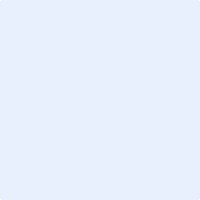 